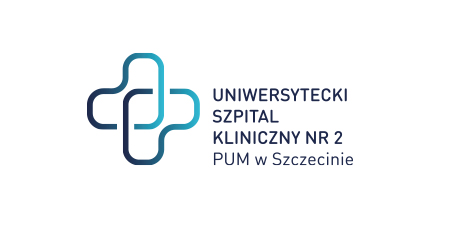  al. Powstańców Wielkopolskich 72 70-111 Szczecin									                          Szczecin, dnia 29.02.2024 r.Znak Sprawy: ZP/220/116/23                                                                    Dostawa wyrobów medycznych w tym materiałów opatrunkowych, szwów haczykowych i akcesoriów okulistycznych na potrzeby Klinik SPSK-2 PUM w Szczecinie.UNIEWAŻNIENIE ZADAŃ NR 2,14,16Szanowni Państwo, Na podst. art. 260 ust. 1 ustawy z dnia 11 września 2019 r. Prawo zamówień publicznych (Dz.U.2019.2019 t.j. z dnia 2019.10.24)  Zamawiający zawiadamia, że dokonał unieważnienia postępowania w zakresie zadań  nr 2,14,16.Podstawa prawna: Zamawiający unieważnił  postępowanie w zakresie zadań nr 2,14,16 na podstawie art. 255 ust. 1 ustawy PZP.Uzasadnienie faktyczne: nie złożono żadnej oferty w zakresie ww. zadań.Informacja o unieważnieniu ZADAŃ  zostanie przekazana Wykonawcom którzy złożyli oferty za pośrednictwem  Portalu zakupowego OpenNexus.       Z poważaniem   PODPIS W ORYGINALEDYREKTORSprawę prowadzi: Wioletta Sybal T: 91 466-10-88E: w.sybal@usk2.szczecin.pl 